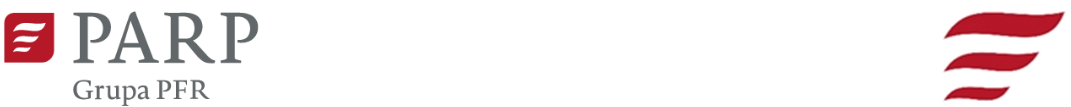 Kontakt dla mediów:Luiza Nowicka, PARPe-mail: luiza_nowicka@parp.gov.pl tel.: 880 524 959Informacja prasowaWarszawa, 21.02.2022 r.Kolejne dotacje na budowę dróg wojewódzkich w Polsce WschodniejPolska Agencja Rozwoju Przedsiębiorczości, w ramach czwartego już naboru do działania 2.2 Infrastruktura drogowa, wybrała trzy kolejne projekty do dofinansowania na poprawę układu komunikacyjnego. Łączna kwota dofinansowania wyniesie 273 mln zł. Całość zostanie przeznaczona na rozbudowę dróg wojewódzkich z województw: podlaskiego, podkarpackiego i świętokrzyskiego.– Pozyskane z budżetu unijnego środki przyczynią się do podniesienia efektywności działania układów transportowych zarówno miast wojewódzkich, jak i ich obszarów funkcjonalnych. Inwestycje poskutkują skróceniem czasu dojazdu i łatwiejszym dostępem do ośrodków pełniących funkcję istotnych rynków pracy. Samorządy województw podkarpackiego, podlaskiego oraz miasta Kielce otrzymają łącznie wsparcie w wysokości 273 mln zł – powiedział Maciej Berliński, dyrektor w Departamencie Projektów Infrastrukturalnych PARP.Wnioskowana kwota dofinansowania projektów ocenionych pozytywnie wynosiła 431 mln zł. Kwota wsparcia projektów mogła zostać przyznana proporcjonalnie z uwzględnieniem dostępnej alokacji, czyli 273 mln zł, ponieważ wybrane projekty otrzymały identyczną ocenę punktową.Dofinansowanie mogły otrzymać projekty dotyczące budowy:dróg krajowych lub wojewódzkich w obrębie miast wojewódzkich: Białystok, Kielce, Lublin, Olsztyn, Rzeszów, zapewniające połączenie tych dróg z siecią dróg krajowych, w tym TEN-T;dróg wojewódzkich w obszarach funkcjonalnych miast wojewódzkich albo w obszarach realizacji ZIT miast wojewódzkich, zapewniające połączenie tych dróg z siecią dróg krajowych, w tym TEN-T;dróg krajowych znajdujących się w obszarach funkcjonalnych miast wojewódzkich albo w obszarach realizacji ZIT miast wojewódzkich, na podstawie porozumienia z Generalną Dyrekcją Dróg Krajowych i Autostrad.Projekty z dofinansowaniem infrastrukturalnymW województwie podlaskim dofinansowanie otrzymał projekt przebudowy dróg wojewódzkich 682 i 681 na odcinku Łapy-Roszki Wodźki. Inwestycja to kontynuacja Projektu Przebudowy DW 682 Markowszczyzna-Łapy i dalej Przebudowy DW 678 Białystok-Kleosin. Całkowita długość nowych dróg to 6,68 km. Rekomendowana przez komitet kwota dofinansowania projektu to 173 mln zł.Kolejnym projektem jest rozbudowa drogi wojewódzkiej 764 w Kielcach o łącznej długości około 2,39 km. Inicjatywa ma na celu zwiększenie dostępności miasta Kielce i jego obszaru funkcjonalnego. Stanowi uzupełnienie wcześniej zrealizowanych projektów budowy nowego przebiegu DW 764 w Kielcach, na odcinku od skrzyżowania ul. Tarnowskiej z ul. Wapiennikową (DK 73) do Ronda Czwartaków oraz rozbudowy DW 764 na odcinku: granica miasta Kielce – granica gminy Daleszyce wraz z rozbudową obwodnic m. Suków i Daleszyce. Rekomendowania kwota dotacji to 29 mln zł.Do dofinansowania został również zakwalifikowany projekt infrastrukturalny z województwa podkarpackiego. Jego celem jest rozbudowa drogi wojewódzkiej nr 878 na odcinku od ul. Lubelskiej w Rzeszowie (granica miasta) do skrzyżowania z DW 869 w m. Jasionka, która ma zapewnić bezkolizyjny dojazd do lotniska. Długość rozbudowywanego odcinka drogi to 5 km. Rekomendowana przez komitet kwota dofinansowania projektu to 71 mln zł.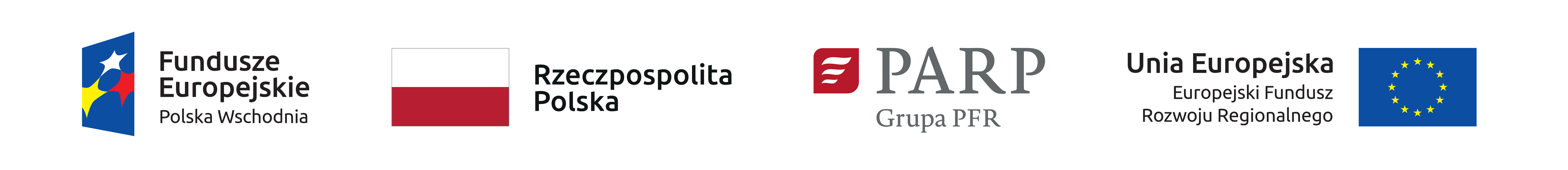 